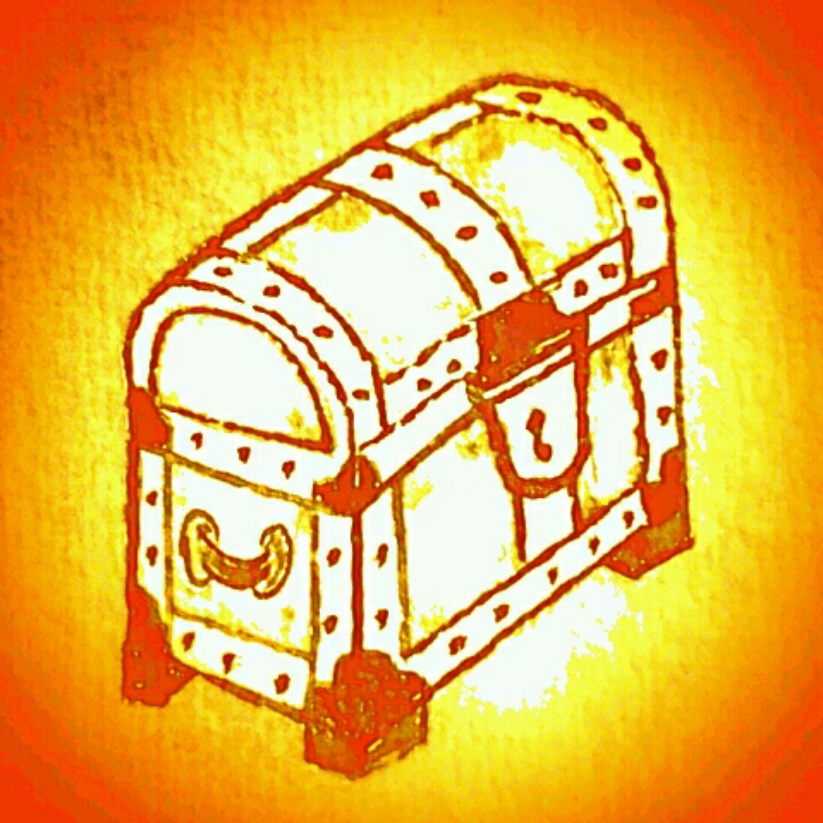   WERT – SCHÄTZ – UNGGandhi sagt: „Es gibt immer etwas, was man beklagen und kritisieren kann und als falsch anprangern kann.                                                                   Viel mehr Freude bringt es aber, wenn man die Entscheidung trifft, nach dem zu suchen, was man wertschätzen kann.“Lege eine Liste an, was du an deiner Familie, deinen Freunden, den Menschen, mit denen du lebst, schätzenswert findest.                                         Halte dir diese Liste immer wieder vor Augen.